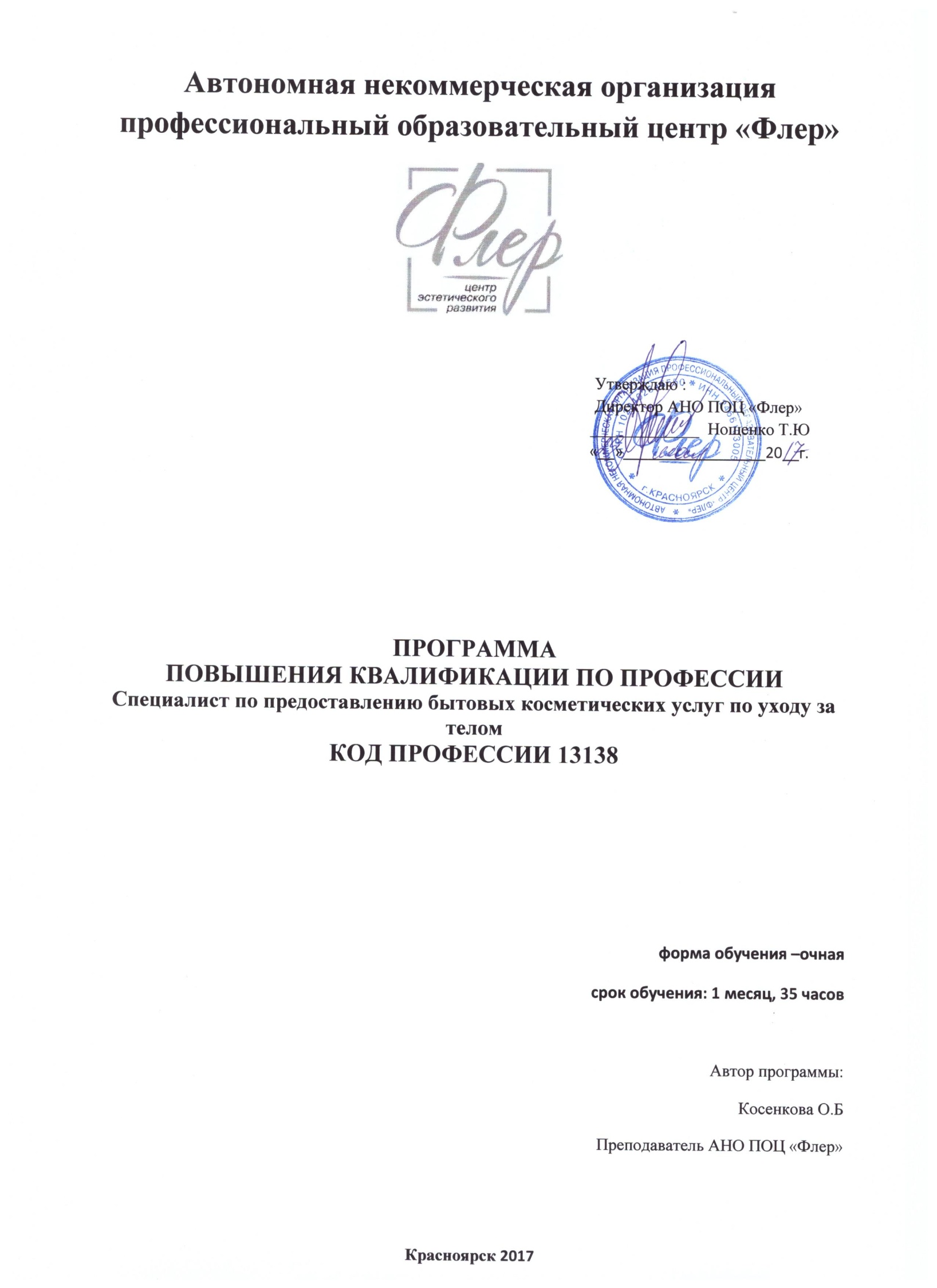 1.Общие положения.Настоящая программа предназначена для обучения слушателей в рамках повышения квалификации по профессии  1.3138 «» и  разработана в соответствии с нормативно правовыми документами:Закона РФ «Об Образовании» от 29.12.2012 №273-ФЗ; Профессионального стандарта «Специалист по предоставлению бытовых и косметических услуг, утвержденного приказом Министерства труда и социальной защиты РФ от 22.12.2014,№1069н  Приказа Министерства образования и науки РФ от 18 апреля 2013 г. № 292 «Об утверждении Порядка организации и осуществления образовательной деятельности по основным программам профессионального обучения; Приказа Министерства образования и науки РФ от 2 июля 2013 г. N 513 "Об утверждении перечня профессий рабочих и должностей служащих, по которым осуществляется профессиональное обучение"; Устав АНО ПОЦ «Флер»2.Пояснительная записка2.1. Требования к поступающим.К освоению программы  повышения квалификации по профессии «Специалист по предоставлению бытовых косметических услуг по уходу за телом» допускаются лица уже имеющих профессию Косметик 3 разряда в целях последовательного совершенствования профессиональных знаний, умений и навыков по имеющейся профессии.2.2 Нормативный срок освоения программы Нормативный срок освоения программы повышения квалификации «Специалист по предоставлению бытовых косметических услуг по уходу за телом» 35 часов , при очной форме обучения, код профессии 1.3138. Режим занятий 2 раза в неделю по 5 академических часов. Для всех видов аудиторных занятий академический час устанавливается продолжительностью 45 минут. Образовательный процесс в организации осуществляется в течении всего календарного года. К концу обучения каждый обучающийся должен уметь выполнять все виды работ, предусмотренные профессиональным стандартом.Данная программа может реализовываться в виде модульного обучения. Четыре  модуля практического обучения формирующие специальные знания, продолжительность каждого 5 академических часа.       2.3 Цель и задачи:Цель: Целью реализации программы повышения квалификации по профессии  Специалист по предоставлению бытовых косметических услуг по уходу за телом, является совершенствование и получение новых компетенций, и повышение профессионального уровня в рамках имеющейся профессии.          Задачи:1.Закрепить углубленные знания и навыки, для эффективного развития обучающегося2.Совершенствовать практические, профессиональные умения и  навыки  обучающихся для дальнейшей реализации услуг повышенной сложности.3.Сформировать творческий потенциал обучающихся, стремление к самообразованию. Лекционные и практические занятия проводятся группами не более 10 человек. Программа повышения квалификации  включает  следующие учебные модули:Теоретическое обучение.Модули формирующие специальные знания. Практическое обучение.2.4Контроль и оценка результатов  освоения программы повышения квалификации Косметик Эстетист.АНО ПОЦ «Флер», реализующая программу повышения квалификации «Специалист по предоставлению бытовых косметических услуг по уходу за телом», обеспечивает образовательный процесс проведением текущего контроля, промежуточной аттестации и итогового квалификационного экзамена. Текущий контроль проводится преподавателем в процессе обучения в форме устного опроса.Промежуточная аттестация: письменный зачет, что создает условия для подготовки обучающего к итоговой аттестации.К итоговой аттестации допускаются обучающиеся, не имеющие академической задолженности и в полном объеме выполнившие учебный план.Итоговая аттестация проводится в виде  квалификационного письменного экзамена  и практического задания (один из видов косметической услуги по телу,) за счет времени, отведенного на практическое обучение.При успешном прохождении  итоговой аттестации выпускнику присваивается, квалификация «Специалист по предоставлению бытовых косметических услуг по уходу за телом» и выдается свидетельство о повышении установленного образца, по отдельным модулям практического обучения выдается сертификат.Последовательность и распределение учебных дисциплин, количество часов, отводимое на изучение отдельных тем рабочих программ дисциплин, последовательность их изучения, могут изменяться в случае необходимости при условии, что программа будет выполнена полностью по общему количеству часов.2.5 Требования к результатам освоения программы повышения квалификации по профессии «Специалист по предоставлению бытовых косметических услуг по уходу за телом»ОК 1 Понимать сущность и социальную значимость своей профессии, проявлять к ней устойчивый интерес. ОК 2 Организовывать собственную деятельность, выбирать типовые методы и способы выполнения профессиональных задач, оценивать их эффективность и качество. ОК 3 Осуществлять поиск и использование информации, необходимой для эффективного выполнения профессиональных задач, профессионального и личностного развития ОК 4 Использовать информационно-коммуникационные технологии в профессиональной деятельности ОК 5 Работать в коллективе и в команде, эффективно общаться с коллегами, руководством, потребителями. ОК 6 Самостоятельно определять задачи профессионального и личностного развития, заниматься самообразованием, осознанно планировать повышение квалификации. ОК 7 Ориентироваться в условиях частой смены технологий в профессиональной деятельности. 1. Выполнение очищающих процедур для тела либо для его отдельных частей. ПК 1.1. Выполнять подготовительные работы по обслуживанию клиентов. ПК 1.2. Выполнять тестирование кожи клиента. ПК 1.3. Выполнять поверхностное очищения кожи с применением косметических средств (Гоммаж). ПК 1.4. Выполнять глубокое очищение кожи с применением косметических средств (скрабирование, пилинг) ПК 1.5. Выполнять заключительные работы по обслуживанию клиентов. 2. Выполнение косметического массажа тела либо его отдельных частей . ПК 2.1. Выполнять подготовительные работы по обслуживанию клиентов. ПК 2.2. Выполнять различные виды косметического массажа тела либо его отдельных частейПК 2.3. Выполнять заключительные работы по обслуживанию клиентов. 3. Выполнение различных видов обертывания тела либо отдельных его частей . ПК 3.1. Выполнять подготовительные работы по обслуживанию клиентов. ПК 3.2. Выполнять изотермические видов обертывания тела либо его отдельных частей. ПК 3.3. Выполнять горячие виды обертывания тела либо отдельных его частей. ПК 3.4. Выполнять заключительные работы по обслуживанию клиентов. 4. выполнение эстетической коррекции волосяного покрова частей тела (голень, бедро, подмышечные впадины, область бикини). ПК 4.1. Выполнять подготовительные работы по обслуживанию клиентов. ПК 4.2. Выполнять коррекцию волосяного покрова проблемных зон, при помощи воска, пинцета, саарной пасты для  шугаринга. ПК 4.3. Выполнять заключительные работы по обслуживанию клиентов2.6 Трудовые функции1.предоставление косметических услуг по уходу за телом 2.Выполнение очищающих процедур для тела либо  отдельных его частей  3. выполнение косметического массажа тела либо отдельных его частей  4. Выполнение различных видов обертывания тела либо отдельных его частей  5. Эстетическая коррекция волосяного покрова частей тела (голень, бедро, подмышечные впадины, область бикини) различными способами3.Квалификационная характеристика- Выполнение всех видов косметических услуг по уходу за телом (очищение, массаж, обертывания, депиляции)  ВИД ПРОФЕССИОНАЛЬНОЙ ДЕЯТЕЛЬНОСТИ У выпускников, освоивших программу, в соответствии с профессиональным стандартом формируются профессиональные компетенции для работы в соответствующей сфере деятельности. Вид профессиональной деятельности - предоставление косметических услуг по уходу за телом   В ходе итоговой аттестации   обучающийся   должен знать: -психологию общения и профессиональную этику специалиста по предоставлению косметических бытовых услуг по уходу за телом - правила, современные формы и методы обслуживания потребителя - устройство, правила эксплуатации и хранения применяемого оборудования и инструментов - состав и свойства профессиональных препаратов и используемых материалов -профессиональные средства и препараты для выполнения косметической услуги-нормы расхода косметических средств и используемых материалов-основы анатомии, физиологии, гистологии кожи и мышц- общие признаки кожных заболеваний, особенности аллергических реакций кожи- виды очищающих процедур по  телу с применением косметических средств, показания и противопоказания-технологию проведения скрабирования, пилинга, гомажа- виды косметического массажа тела  либо отдельных его частей, показания и противопоказания- технологию выполнения пластического, гигиенического, аппаратного массажа тела либо его отдельных частей, спа-массажа -виды горячего обертывания, показания и противопоказания- виды изотермического обертывания, показания и противопоказания- технологию выполнения горячего обертывания тела либо его отдельных частей-технологию выполнения изотермического обертывания тела либо его отдельных частей- виды эстетической коррекции волосяного покрова тела, показания и противопоказания  - технологию выполнения коррекции волосяного покрова проблемных зон (голень, бедро, руки, грудная клетка, спина, подмышечные впадины, область бикини) при помощи воска, пинцета, сахарной пасты.- правила оказания первой помощи - санитарно-эпидемиологические требования к размещению, устройству оборудования; содержанию и режиму работы организаций коммунально-бытового назначения, оказывающих парикмахерские косметические услуги уметь: - рационально организовывать рабочее место, соблюдать правила санитарии и гигиены, требования безопасности - производить дезинфекцию и стерилизацию инструментов и расходных материалов - производить санитарно-гигиеническую, бактерицидную обработку рабочего места- использовать оборудования, приспособления, инструменты в соответствии с правилами эксплуатации - определять вид необходимой косметической услуги в соответствии с с состоянием кожи, возрастными особенностями и пожеланием клиента - соблюдать технологии выполнения скрабирования, пилинга и гоммажа- производить расчет стоимости оказанной услуги- соблюдать технологии выполнения пластического, гигиенического, аппаратного массажа, спа-массажа тела либо его отдельных частей- применять различные косметические средства при выполнении косметического массажа тела либо его отдельных частей- соблюдать технологию выполнения горячего обертывания тела либо его отдельных частей- владеть технологией изотермического обертывания тела либо отдельных его частей - применять различные косметические средства при выполнении процедуры обертывания - владеть технологией выполнения восковой, механческой коррекции волосяного покрова проблемных зон, шугаринга - применять различные косметические средства при выполнении процедур коррекции волосяного покрова проблемных зон, шугаринга - определять качество специальных препаратов, материалов,- рационально использовать материалы, препараты, белье; - соблюдать правила санитарии и гигиены, безопасности труда; - оказывать первую медицинскую помощь; - соблюдать правила обслуживания и профессиональную этику.4.Функциональная карта вида трудовой деятельности.5.Объем и наименование  учебных модулей. Форма контроля. 6.Учебно-тематические планы. Содержание модулей.6.1  Теоретическое обучение.Модули формирующие общие знания.1. Подготовительные и заключительные работы по обслуживанию клиентовТематический план модуля №1Содержание модуля№1 Подготовительные и заключительные работы по обслуживанию клиентов2.Санитария и гигиена Тематический план модуля №2Содержание модуля№2 Санитария и гигиена.3. Дезинфекция и стерилизация инструментаТематический план модуля №3Содержание модуля№3 Дезинфекция и стерилизация инструмента4 Психология общения и этика Специалиста  по предоставлению бытовых косметических услуг по уходу за телом Тематический план модуля №4Содержание модуля№4 Психология общения и этика Специалиста  по предоставлению бытовых косметических услуг по уходу за телом  6.2 Модули формирующие специальные знания.5. Очищающие процедуры для тела либо его отдельных частейТематический план модуля №5Содержание модуля№5Очищающие процедуры для тела либо его отдельных частей6. Косметический  массаж тела либо его отдельных частей Тематический план модуля№6Содержание модуля№6Косметический  массаж тела либо его отдельных частей7. Обертывание  тела либо его отдельных частейТематический план модуля №7Содержание модуля№7Обертывание  тела либо его отдельных частей8. Тематический план модуля Депиляция  №8Содержание модуля Депиляция №89. ШугарингТематический план модуля №9Содержание модуляШугаринг №96.2Практическое обучение.1. Очищающие процедуры для тела либо его отдельных частей Инструктаж по содержанию занятия, организации рабочего места и безопасности труда при выполнении скрабирования, пилинга, гоммажа.Инструктаж по правилам оказания первой помощи.Подготовительные и заключительные работы при выполнении очищающих процедур для теля либо его отдельных частей.Визуальный осмотр, оценка состояния поверхности кожи клиента, Подбор профессиональных инструментов , оборудования, приспособлений в соответствии с правилами эксплуатации для процедуры очищения тела либо отдельных его частей.Определение вида косметической услуги в соответствии с состоянием кожи, возрастными особенностями и пожеланиями клиента.Выполнение скрабирования, пилинга, гоммажа.Подбор и применение различных косметических средств при выполнении скрабирования, пилинга, и гоммажа.Произвести расчет стоимости оказанной услуги.Соблюдение правил дезинфекции и стерилизации инструментов.Соблюдение правил эксплуатации оборудования и инструментов для укладки и стрижки волос.Использование на практике знания по этике, эстетике и применение приемов культурного и делового общения с клиентом.Соблюдать нормы расхода препаратов и материалов на выполнение скрабирования, пилинга, гоммажа.Выполнить заключительные работы по обслуживанию клиентов :рассчитать практически стоимость услуги для клиента и выполнить уборку рабочего места.2. Косметический  массаж тела либо его отдельных частейИнструктаж по содержанию занятия, организации рабочего места и безопасности труда. Инструктаж по правилам оказания первой помощи. Инструктаж показаний и противопоказаний к косметическому массажу тела, либо отдельных его частей.Подготовка инструментов и приспособлений, их дезинфекция. Выполнение подготовительных работ, оценки состояния кожи, подкожно-жировой клетчатки и тонуса мышц тела клиента, определение и согласование с клиентом индивидуальной программы косметического массажа тела либо отдельных его частей.Выполнение различных видов косметического массажа тела и его отдельных частей.Выполнение пластического массажа.Выполнение гигиенического массажа.Выполнение аппаратного массажа.Выполнение спа-массажа.Соблюдение норм расходования материалов.Соблюдение требований безопасности труда, санитарно –эпидемиологические требования  при выполнении косметического массажа тела или отдельных его частей.Выполнить заключительные работы по обслуживанию клиентов : обсудить качество оказанной услуги, снять парикмахерское белье , рассчитать на практике стоимость услуги для клиента и выполнить уборку рабочего места.3.  Обертывание  тела либо его отдельных частейИнструктаж по содержанию занятия, организации рабочего места, безопасности труда, соблюдению правил санитарии и гигиены.Инструктаж по правилам оказания первой помощи. Инструктаж показаний и противопоказаний к выполнению обертывания тела.Выполнение подготовительных работ, оценки состояния кожи, подкожно-жировой клетчатки и тонуса мышц тела клиента, определение и согласование с клиентом индивидуальной программы курса обертывания.Выполнить подбор профессиональных инструментов, материалов и препаратов обертывания  с учетом индивидуальных особенностей клиента и его потребностей. Произвести дезинфекцию и стерилизацию инструмента и расходных материалов. Выполнение тестирования кожи. Выполнение холодных  видов обертывания тела или отдельных его частей. Выполнение  горячего обертывания тела либо отдельных его частей.Выполнить заключительные работы по обслуживанию клиентов : обсудить качество оказанной услуги, снять парикмахерское белье, рассчитать на практике стоимость услуги для клиента и выполнить уборку рабочего места.4. ДепиляцияИнструктаж по содержанию занятия, организации рабочего места, безопасности труда, соблюдению правил санитарии и гигиены. Выполнение подготовительных работ: визуальный осмотр,  оценка волосяного покрова проблемных зон клиента, определение и согласование с клиентом способа проведения процедуры депиляции. Произвести дезинфекцию и стерилизацию инструмента для депиляции.Подбор различных видов воска  при выполнении процедур депиляции.Выполнение восковой, механической коррекции волосяного покрова проблемных зон. Отработка на моделях всех видов депиляции на всех зонах тела – руки, ноги, подмышечные впадины, неглубокое и глубокое бикини теплым и горячим воском. Постановка рук.Соблюдение норм расходования материалов.Соблюдение требований безопасности труда, санитарно –эпидемиологические требования  при выполнении депиляции.Выполнить заключительные работы по обслуживанию клиентов : обсудить качество оказанной услуги, снять одноразовое  белье, рассчитать на практике стоимость услуги для клиента и выполнить уборку рабочего места.5.Шугаринг Инструктаж по содержанию занятия, организации рабочего места, безопасности труда, соблюдению правил санитарии и гигиены.Выполнение подготовительных работ: визуальный осмотр, оценка состояния волосяного покрова проблемных зон клиента, определение и согласование с клиентом способа проведения косметической услуги.Выполнить подбор профессиональных инструментов, материалов (сахарной пасты по плотности)  и препаратов для шугаринга.Произвести дезинфекцию и стерилизацию инструмента, расходных материалов для шугаринга, а так же бактерицидную обработку рабочего места.Определение норма расхода косметических средств и используемых материалов.Выполнение  шугаринга проблемных зон (голень, бедро, руки, грудная клетка, спина, подмышечные впадины, область бикини)Постановка рук. Отработка и сравнительный анализ техник (мануальная, бандажная, шпательная)Работа над ошибкамиВыполнить заключительные работы по обслуживанию клиентов : обсудить качество выполненной услуги , снять парикмахерское белье, рассчитать практически стоимость для клиента и выполнить уборку рабочего места.7. График учебного процессаВ Графике учебного процесса указывается последовательность реализации программы повышения квалификации «Специалист по предоставлению бытовых косметических услуг по уходу за телом» включая теоретическое обучение, практическое обучение,  текущую, промежуточную и итоговую аттестацию.График учебного процесса специальности представлен в Приложении 1.8.Формы аттестации.Формы промежуточной и итоговой аттестацииПромежуточная аттестация проводится в виде дифференцированного зачета.Итоговая аттестация  проводится в виде квалификационный экзамен для определения соответствия полученных знаний, умений и навыков настоящей программе повышения квалификации  по профессии «Специалист по предоставлению бытовых косметических услуг по уходу за телом». Квалификационный экзамен включает в себя практическую квалификационную работу и проверку теоретических знаний в виде письменного экзамена в пределах квалификационных требований, указанных в программе.Результаты квалификационного экзамена оформляются протоколом заседания экзаменационной комиссии. К проведению квалификационного экзамена привлекаются представители работодателей. 9.Форма документа, выдаваемого по результатам освоения программы.Свидетельство о повышении квалификации установленного образца за весь курс повышения квалификации. За отдельные модули формирующие специальные знания и практическое обучение выдается сертификат.10.Условия реализации программы.Преподавание осуществляется преподавателем, который имеет профессиональное образование, квалификацию по профилю преподаваемой программы и опыт практической работы.11.Материально техническое обеспечение программы.Специализированный кабинет оснащенный для проведения теоретических (лекций) и практических занятий: доской-1 шт, стулья -15 шт., кушетки косметологические  ,  воскоплавы баночные – 2 шт., воскоплавы одно и двухкассетные, лампа-лупа,  лампы дневного света-10шт.,косметологические кушетки, дарсонваль-1 шт.,вапоризатор-1 шт.,. УЗ мойка -1 шт., УФ блок для хранения инструментов-1 шт., шкаф для стерилизации инструментов, TV-1 шт.12.Информационно методическая литература.1.Дрибноход Ю.Ю. “Введение в косметологию: пособие для косметичек-массажисток. -СПб.:Питер, 2000.2.Скрипкин Ю.К., Тараторкин В.Б. “Спасительный барьер» -М.: Сов. Россия, 1987.3.С.Н.Ахтямов, Ю.С.Бутов. «Практическая косметология»   ( Строение, функции кожи, старение кожи) Из. -во М.: «Медицина»-2003.4. Кантиени Бенита. “Боремся с морщинами: как за три недели стать моложе» -СПб.: Питер, 2001. 5.Дмитриевская Л.И. “Обманывая возраст. Уникальная методика омоложения”, -СПб.: Питер,2000.6.Хински Марк, “Жить с прекрасной кожей: ежедневный уход за кожей» -Ростов н/Д.: Фемикс,1999. 7.С.Н.Ахтямов, Ю.С.Бутов. «Практическая косметология» ( Строение, функции кожи, старение кожи) Из.-во М.: «Медицина»-2003.8. Л.Г. Миронова « Медицинская косметология» М.:  КРОНПРЕСС, 2000- 256 с. – серия «Будьте здоровы».9. Т.Фицпатрик  «Дерматология. Атлас справочник», перевод с английского, М.: «Практика»-1999.10.С.А.Масюкова, С.Н.Ахтямов, «Практическая косметология» (Угри, акне) Из.-во М.: «Медицина»-2003.11.Картамышев А.И. Учебник по кожным и венерическим заболеваниям. -Киев:Госмедиздат УССР,1959.12.Виленчик Б.Т. Кожные и венерические болезни. Учебное пособие-Мн.: Амалфея, 1999. 13.Родионов А.Н.Справочник по кожным и венерическим заболеваниям С-Пб.:Питер, 1996.14.Телишевский И.А., Шувалов В.В. Справочник-атлас по дерматологии. -Ташкент: Медгиз, 196015.О.Е Аилов, С.Н.Ахтямов, «Практическая косметология» (Акнеформные дерматозы) Из.-во М.: «Медицина»-2003.16.«Кожные болезни»/гл. ред. Кубанова А.А. = М.: ГЭОТАРМ Медицина, 1998.17.Адаскевич В.П. «Акне Вульгарные и розовые» - Москва: Медицинская книга, Н. Новгород: издательство НГМА, 2003- 160 с.18.О.Л. Иванов «Кожные и венерические болезни»», справочник, М.: Медицина, 1997 19.В.М. Козин «Дерматология». Уч. Пособие . – М.: Выс. Шк, 1999 -304 с.20.Бакстон П. «Дерматология». Пер. с англ. М.: «Из – во БИНОМ», 2005-176 с. Ил. 21.Т. Физпатрик «Дерматология». Атлас – справочник. 1088 с., ил 612, Пер с англ. Мак – Гроу – Хилл, - «Практика».22. Дрибноход Ю.Ю., Таушан Т.Г. Психологическая косметика. С-Пб.:Дарваль, 1993.23. Хински Марк, “Жить с прекрасной кожей: ежедневный уход за кожей» - Ростов н/Д.: Фемикс,1999.24. «Безопасность и гигиена труда. Гигиена и медицина труда»- Библиографическая информация.25. СанПиН 2.1.2.2631-10 «Санитарно-эпидемиологические требования к размещению, устройству, оборудованию, содержанию и режиму работы организаций коммунально-бытового назначения, оказывающих парикмахерские и косметические услуги»СОДЕРЖАНИЕ: 1 Общие положения                                                                               2.Пояснительная записка                                                                          2.1.Требования к поступающим                                                                   2.2. Нормативный срок  освоения программы    2.3 Цели и задачи         2.4 Контроль и оценка результатов освоения программы повышения квалификации.    2.5 Требования к освоению программы повышения квалификации по профессии «Косметик эстетист»          2.6 Трудовые функции3.Квалификационная характеристика4.Функциональная карта вида трудовой деятельности5.Объем и наименование учебных модулей. Форма контроля.6.Учебно методические планы. Содержание модулей.    6.1 Теоретическое обучение              -модули формирующие общие знания              -модули формирующие специальные знания    6.2 Практическое обучение7.График учебного процесса.8.Формы аттестаций9.Форма документа, выдаваемого по результатам освоения программы.10.Условия реализации программы.11.Материально техническое обеспечение программы.12.Информационно методическая литература.А так же предоставление услуг по косметическому уходу телом путем механического, физического и химического воздействия в целях омоложения и коррекции проблемных зон, а также придания телу индивидуальной выразительности, с использованием косметических средств; услуги выполняются для удовлетворения эстетических потребностей клиента в соответствии с его пожеланиями, направлениями моды и с учетом его индивидуальных  особенностей.Обобщенные трудовые функцииТрудовые функциикоднаименованиеуровень квалификациинаименованиекодуровень квалификацииВ4Выполнение очищающих процедур для тела либо его отдельных частейВ/01.44В4Выполнение косметического массажа тела либо его отдельных частейВ/02.44В4Выполнение различных видов обертывания тела либо его отдельных частейВ/03.44В4Эстетическая коррекция волосяного покрова частей тела (голень, бедро, подмышечные впадины, область бикини) различными способами (шугаринг, восковая депиляция)В/04.44№ п/пУчебные модулиВсего часовИз них теорет. занятияИз них практ. занятияФорма контроляМодули формирующие общие знания1.Подготовительные и заключительные работы по обслуживанию клиентов11-Устный опрос                2.Санитария и гигиена11-Устный опрос3.Дезинфекция и стерилизация инструмента11-Устный опрос4.Психология общения и этика Специалиста по предоставлению бытовых косметических услуг по уходу за телом11-Устный опросПромежуточная аттестация 2-2Дифференцированный зачетПрактическое обучение и модули формирующие специальные знания. 5.Очищающие процедуры для тела либо его отдельных частей523Устный опрос6.Косметический  массаж тела либо его отдельных частей523Устный опрос7. Обертывание  тела либо его отдельных частей523Устный опрос8. Депиляция  523Устный опрос9.Шугаринг 523Устный опросИтоговая аттестация4-4Квалификационный экзаменИтого:351421№ темы                               Название темыКоличество часов1Подготовительные  этапы работы Специалиста  по предоставлению бытовых косметических услуг по уходу за телом0,52Заключительные этапы работы Специалиста по предоставлению бытовых косметических услуг по уходу за телом0,5Итого:1№Наименование разделов, учебных модулей и темСодержание темыКоличество часовКод трудовых функций.1Подготовительные работы Специалиста по предоставлению бытовых косметических услуг по уходу за теломПравила приема посетителей. Подготовка рабочего места Специалиста по предоставлению бытовых косметических услуг по уходу за телом. Подготовка инструментов, оборудования, аппаратуры и белья. Диагностика кожи клиента. Оценка состояния кожи, подкожно-жировой клетчатки и тонуса мышц тела клиента.0,5В/01.4В/02.4В/03.4В/04.4В/05.42Заключительные этапы работы Специалиста по предоставлению бытовых косметических услуг по уходу за теломКонсультирование клиента по выполнению процедур для тела в домашних условиях. Оформление рабочей карточки. Наведение порядка на рабочем столике. Ответственность мастера за качество обслуживания.0,5В/01.4В/02.4В/03.4В/04.4В/05.4№ темы                               Название темыКоличество часов1Санитарно-гигиенический режим косметических услуг. 1Итого:1№Наименование разделов, учебных модулей и темСодержание темыКоличество часовКод трудовых функций.1Санитарно-гигиенический режим косметических услуг. Понятие о гигиене. Задачи гигиены косметических услуг. Понятие о санитарии; ее задачи. Организация контроля за соблюдением санитарных требований на предприятиях по оказанию косметических  услуг.  Гигиена труда, производственная санитария и профилактика травматизма. Осуществление мероприятий по правильному устройству, оборудованию и содержанию предприятий в целях охраны труда рабочих. Физиолого-гигиенические основы трудового процесса. Понятие об утомляемости. Режим труда и отдыха. Значение правильного положения тела во время работы для повышения производительности труда, предупреждения искривления позвоночника и утомляемости. Перерывы в работе, их назначение и правильная организация. Гигиенические требования к рабочей одежде и обуви, уход за ней и правила хранения. Средства индивидуальной защиты, применяемые в парикмахерских. Производственная санитария, ее задачи. Санитарные требования к производственным помещениям парикмахерской. Санитарно-технологические мероприятия по максимальному снижению загрязнения воздуха рабочих помещений и рабочих мест, их правильная эксплуатация. Санитарный уход за производственными и другими помещениями салона. Понятие об асептике, антисептике. 1В/01.4В/02.4В/03.4В/04.4В/05.4№ темы                               Название темыКоличество часов1Методы и средства дезинфекции и предстерилизационной очистки0,52Разновидности стерилизаторов0,5Итого:1№Наименование разделов, учебных модулей и темСодержание темыКоличество часовКод трудовых функций.1Методы и средства дезинфекции и стерилизацииДезинфекция и стерилизация. Общее понятие. Основные и современные методы и средства дезинфекции, предстерилизационной очистки (ПСО) и стерилизации инструментов, используемых в салонах красоты и парикмахерских. Правила обработки и утилизации одноразового инструментария. Правила обработки многоразового инструмента. Правила приготовления рабочих растворов для осуществления стерилизации и дезинфекции инструмента. Режимы приготовления рабочих растворов. 0,5В/01.4В/02.4В/03.4В/05.42Разновидности стерилизаторовСовременные аппараты (стерилизаторы). Типы. Характеристика.0,5В/01.4В/02.4В/03.4В/05.4№ темы                               Название темыКоличество часов1Личный имидж Специалиста  по предоставлению бытовых косметических услуг по уходу за телом0,52Деловое общение. Деловой этикет в общении0,5Итого:1№Наименование разделов, учебных модулей и темСодержание темыКоличество часовКод трудовых функций.1Личный имидж Специалиста  по предоставлению бытовых косметических услуг по уходу за телом Профессиональная этика понятие. Внешний облик (эстетика) и личная гигиена Специалиста  по предоставлению бытовых косметических услуг по уходу за телом 0,5В/01.4В/02.4В/03.4В/04.4В/05.52Деловое общение Деловой этикет в общенииПсихологические особенности делового общения. Культура общения.Конфликт в профессиональной деятельности. Правила обслуживания населения в сфере услуг0,5В/01.4В/02.4В/03.4В/04.4В/05.5№ темы                               Название темыКоличество часов1Виды очищения кожи 0,52Профессиональные средства и препараты для выполнения косметической услуги очищения кожи.0,53Технология вполнения скрабирования, пилинга, гоммажа.1Итого:2№Наименование разделов, учебных модулей и темСодержание темыКоличество часовКод трудовых функций.1Виды очищения кожи Гоммаж. Характеристика процедуры. Виды скрабирования, виды  пилинга. Показания и противопоказания 0,5В/01.42Профессиональные средства и препараты для выполнения косметической услуги очищения кожи.Скрабы, пилинги. Пенки . лосьоны. Предуход. Постуход. Нормы расхода на 1 процедуру. Показания и противопоказания0,5В/01.43Технология вполнения скрабирования, пилинга, гоммажа.Основные правила скрабирования, пилинга гомажа. Последовательность выполнения скрабирования, пилинга, гоммажа.  Этапы работы. Основные отличия пилинга от скрабирования тела. 1В/01.4№ темы                               Название темыКоличество часов1Виды косметического массажа тела или отдельных его частей0,52Подбор профессиональных средств и препаратов для косметического массажа тела либо его отдельных частей0,53Технология выполнения пластического, гигиенического, аппаратного массажа, спа-массажа тела либо отдельных его частей1Итого:2№Наименование разделов, учебных модулей и темСодержание темыКоличество часовКод трудовых функций.1Виды косметического массажа тела или отдельных его частейМануальный массаж и его виды. Аппаратный массаж и его виды. Показания и противопоказания 0,5В/02.42Подбор профессиональных средств и препаратов для косметического массажа тела либо его отдельных частейГели, кремы. Масла и их разновидности. Антицеллюлитные и согревающие средства. Характеристики. Нормы расхода на одну процедуру. Тестирование косметических средств для массажа на коже. 0,5В/02.43Технология выполнения пластического, гигиенического, аппаратного массажа, спа-массажа тела либо отдельных его частей. Показания и противопоказанияПостановка рук. Понятие пластического массажа. Показания и противопоказания. Техника пластического массажа – чередование массажных движений. Задачи гигиенического массажа. Приемы гигиенического массажа. Распределение времени на приемы гигиенического массажа. Техники и методики выполнения гигиенического массажа. Виды аппаратного массажа. Цель аппаратного массажа. Аппараты и насадки для различных частей тела. Направленность аппаратного массажа. Виды СПА массажа. Цель СПА масажа. Направленность. Показания и противопоказания.1В/02.4№ темы                               Название темыКоличество часов1Косметика и инструменты  для обертываний0,52Технология выполнения обертывания.1,5Итого:2№Наименование разделов, учебных модулей и темСодержание темыКоличество часовКод трудовых функций.1Косметика и инструменты  для обертыванийКосметика и инструменты для обертывания. Скрабы для подготовки кожи. Косметика для горячего обертывания (термо обертывания). Косметика для холодного обертывания. Финишные крема и лосьоны. Время выдержки. Нормы расхода на одну процедуру. Воздействие на организм и кожу. Тестирование косметики. Частота проведения процедуры. Инструменты: шпатели для нанесения масок, пищевая пленка, одноразовые салфетки, белье.0,5В/03.52Технология выполнения обертывания.Виды обертываний. Подготовка к процедуре обертывания. последовательность проведения процедуры при целлюлите. Последовательность проведения процедуры с целью похудения и с целью коррекции фигуры.  Приемы нанесения масок для обертывания. Техника обертывания пленкой. Показания и противопоказания.1,5В/03.5№ темы                               Название темыКоличество часов1Строение волоса0,52Материалы и приспособления для восковой депиляции0,53Стерилизация инструмента и оборудование рабочего места мастера0,54Технология выполнения восковой депиляции0,5Итого:2№Наименование разделов, учебных модулей и темСодержание темыКоличество часовКод трудовых функций.1Строение волосаСтроение волоса и схема роста волос в различных частях тела.0,5В/04.42Материалы и приспособления для восковой депиляцииВиды восков и их особенности. Характеристики восков по плотности и температуре нагревания. Средства пред и пост ухода. Средства, предотвращающие рост нежелательных волос,  вросших волос. Нагреватели для воска. Их виды и техника безопасности при работе с воском. Нормы расхода и расчет себестоимости восковой депиляции на одну процедуру.0,5В/04.43Стерилизация инструмента и оборудование рабочего места мастераПравила оборудования рабочего места мастера по депиляции. Стерилизация инструментов для депиляции в соответствии с требованиями СЭС. Одноразовое белье.0,5В/04.44Технология выполнения восковой депиляцииПоследовательность проведения депиляции теплым воском в картриджах. Преимущества и недостатки восковой депиляции на разных частях тела. Уход за кожей после процедуры депиляции. Показания и противопоказания. Преимущества и недостатки восковой депиляции. Тестирование на коже компонентов воска.0,5В/04.4№ темы                               Название темыКоличество часов1Строение волоса0,52Материалы и приспособления для шугаринга0,53Стерилизация инструмента и оборудование на рабочем месте мастера шугаринга0,54Техника выполнения шугаринга .0,5Итого:2№Наименование разделов, учебных модулей и темСодержание темыКоличество часовКод трудовых функций.1Строение волосаСтроение волоса и схема роста волос в различных частях тела. Структура и виды волос. Причина врастания волос и методы борьбы с вросшим волосом.0,5В/05.42Материалы и приспособления для шугаринга Виды сахарной пасты и ее особенности. Нормы расхода и расчет себестоимости на одну процедуру. Средства пост и пред ухода.0,5В/05.43Стерилизация инструмента и оборудование на рабочем месте мастера шугаринга Правила оборудования рабочего места мастера шугаринга. Дезинфекция и стерилизация инструмента. Расходный материал для шугаринга. Одноразовое белье. Оборудование и инструменты. Правила эксплуатации. Сроки годности и нормы расхода препаратов для шугаринга.0,5В/05.44Техника выполнения шугаринга .Тестирование на коже компонентов сахарной пасты. Последовательность  проведения процедуры.Особенности проведения шугаринга на различных частях тела. Уход за кожей после процедуры. Показания  и противопоказания. Разбор ошибок.0,5В/05.4